10. aktivnost: KRUG  ŽIVOTNOG  CIKLUSA  KAKAOVCA-potrebno vrijeme: 3-4 sataNakon što su upoznali životne uvjete staništa, u ovoj aktivnosti učenici upoznaju životni ciklus kakaovca. Izrađuju pomični krug kojim će prikazati životni ciklus toga stabla. Krug ima 6 otvora. Kako se krug okreće, tekstom i crtežom opisuje se životni ciklus kakaovca. 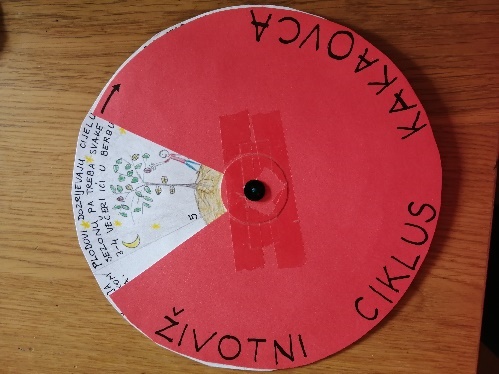 Naglasak kroz razgovor je na poznavanju i poštivanju prirode, da priroda ima svoje uvjete i pravila- ukoliko se naruše dolazi do ugrožavanja i nestanka vrsta. Uzgoj kakaovca u budućnosti trebao bi poštivati uvjete održivog razvoja. Upute za izradu kruga: Treba vam bijeli A4 papir, na kojem se konstruira krug. Podijelite krug na 6 jednakih dijelova.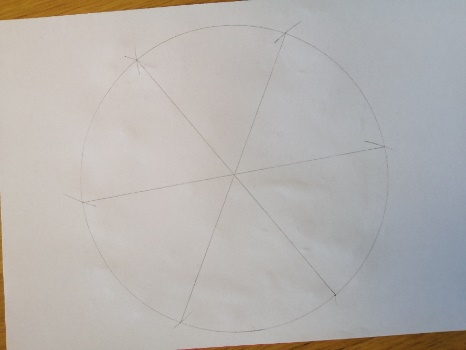 Papir zalijepite na hamer ili tanji karton. Krug se mora moći držati u rukama i okretati, ali ne smije biti predebelo ( nije dobar predebeli karton ). 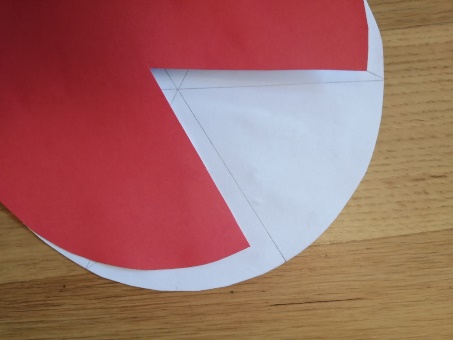 Zatim od malo tvrđeg papira ( hamer, tanji karton) izrežite isti takav krug (u primjeru crveni ) i u njemu izrežite 1 trokut. 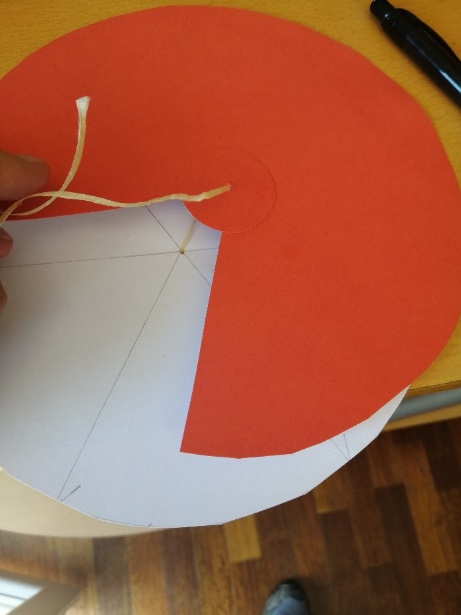 Zatim treba napraviti pojačanje sredine. To je ovaj manji kružić koji je potrebno izrezati a zatim nalijepiti. 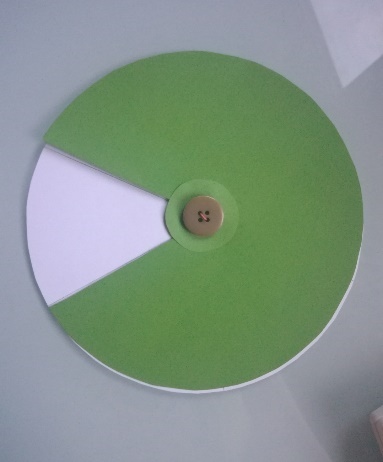 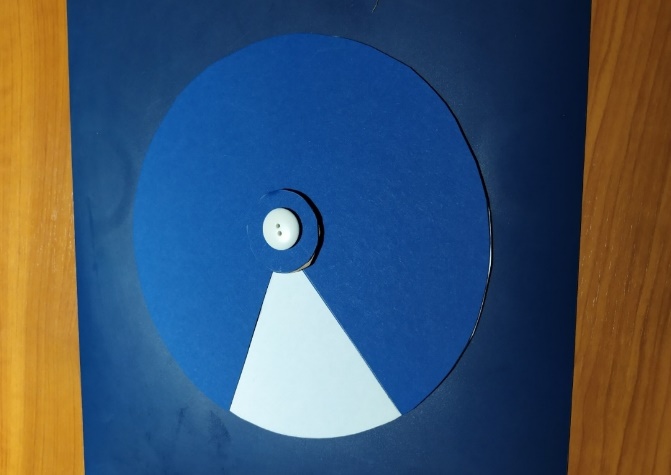 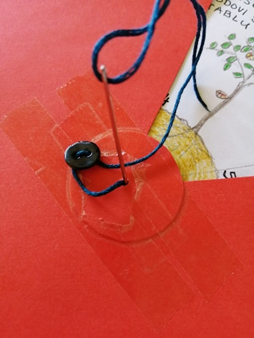 Zatim treba spojiti ta dva kruga. Može i neka druga ideja, ali mi  smo koristili gumb.         Važno je rupicu napraviti točno u sredini, stalno šivati kroz 1 rupicu, imati deblji konac. Gumb treba biti tako čvrst da se crveni (plavi, zeleni) krug okreće, a da se ne raspadne, ne smiju se krugovi razmicati i sl.  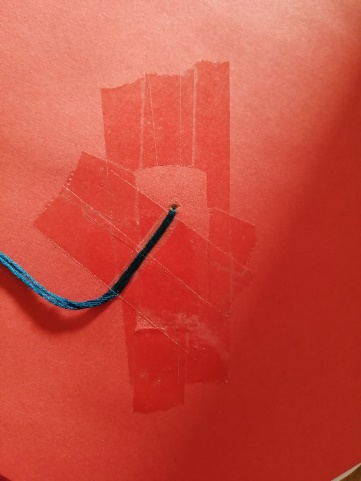 Sa zadnje strane treba učvrstiti konac da se ne izvlači.Kad je krug gotov crtate i pišete tekst.Na kraju napišete naslov, broj na svaki odsječak i strelicu za smjer okretanja. 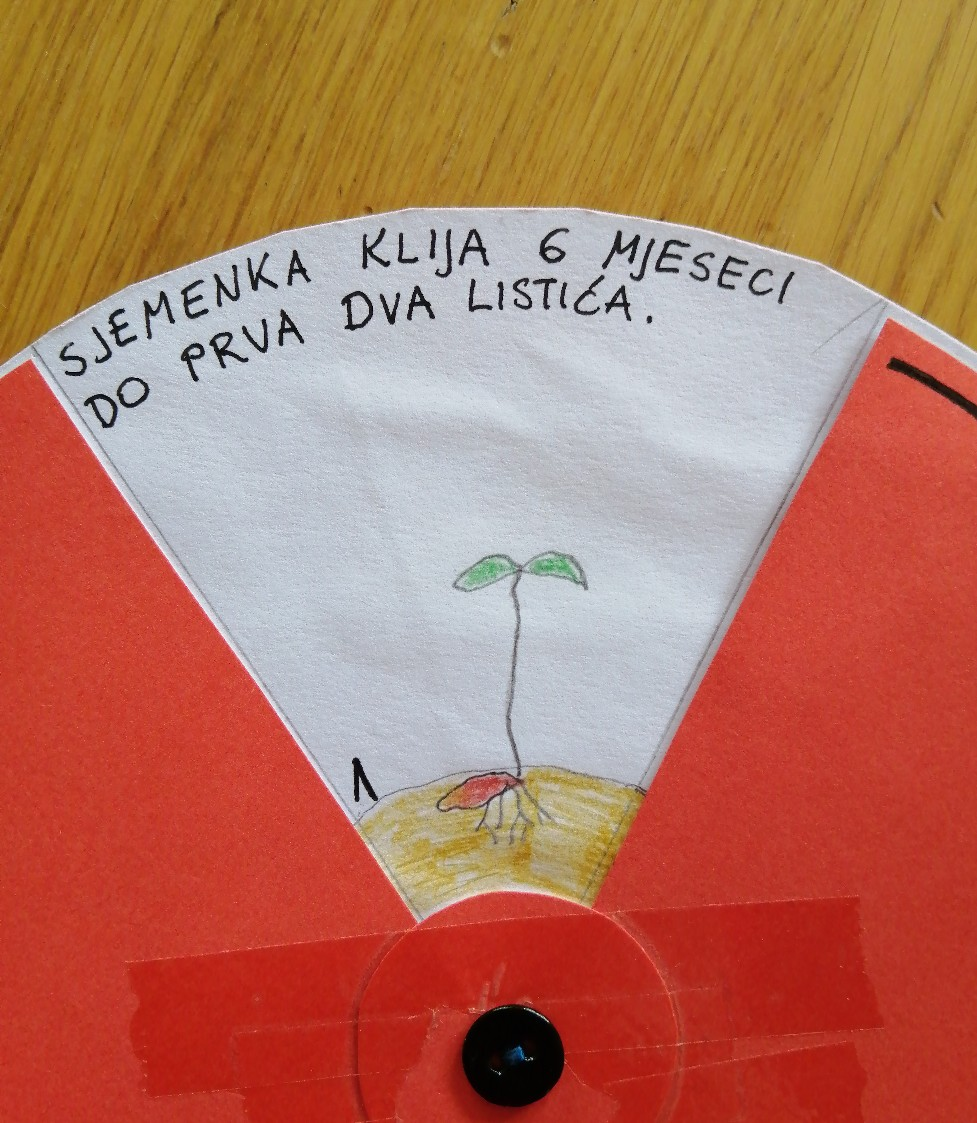 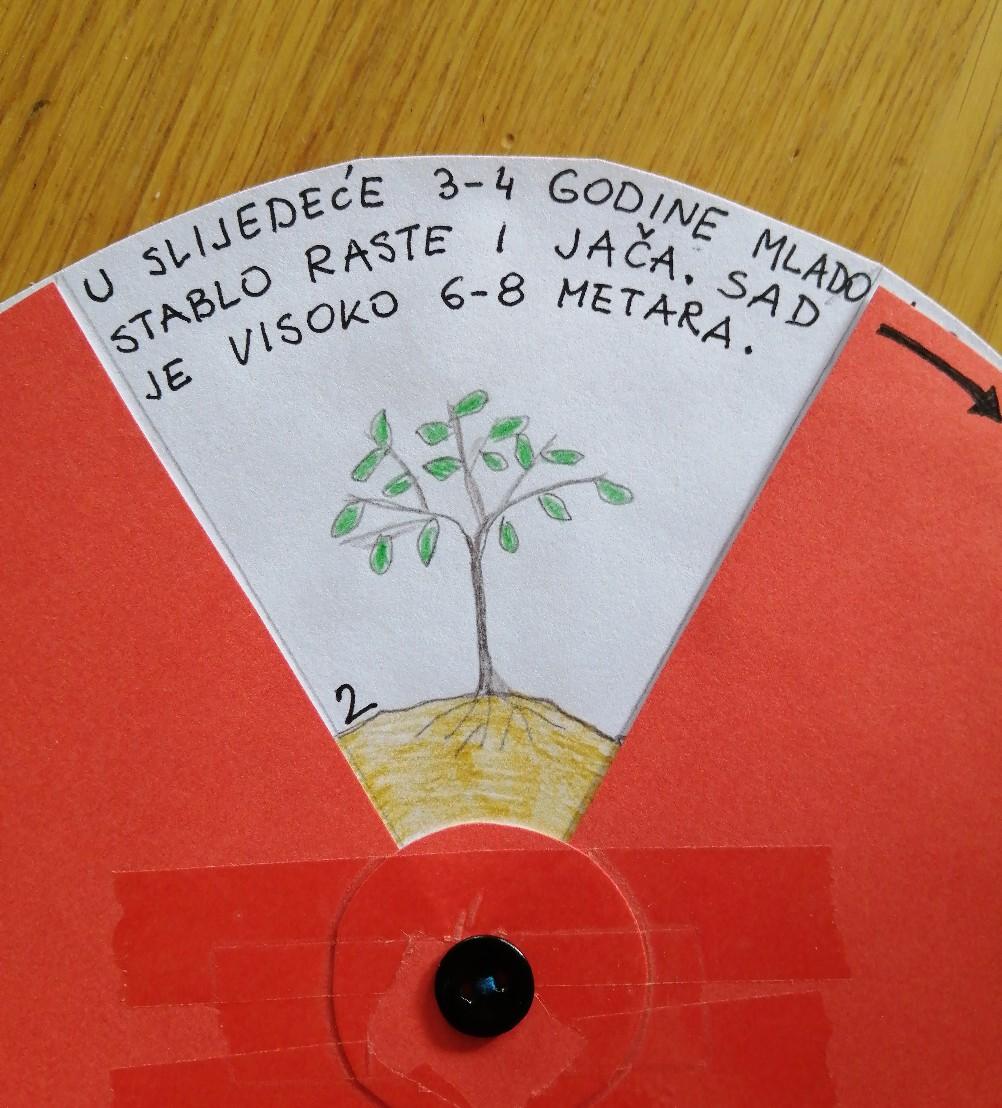 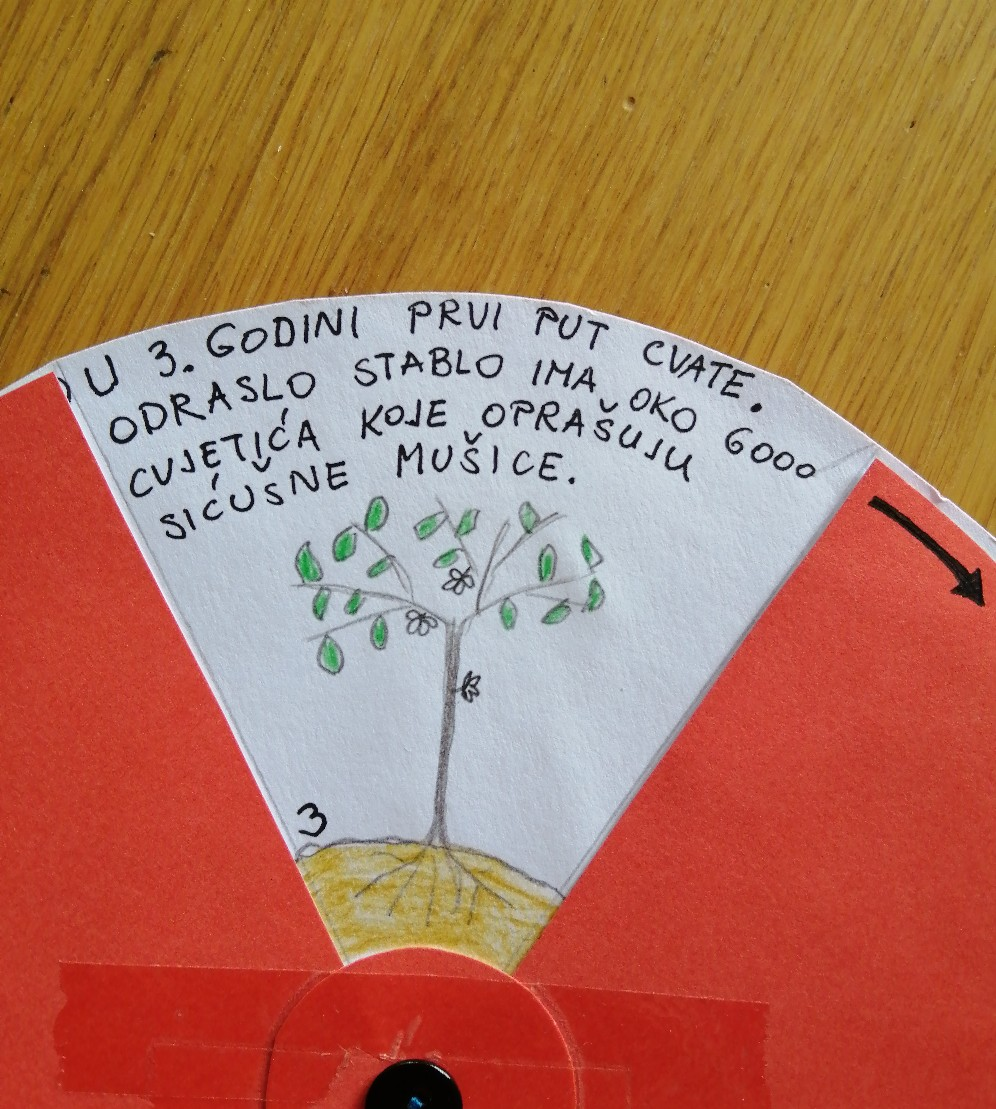 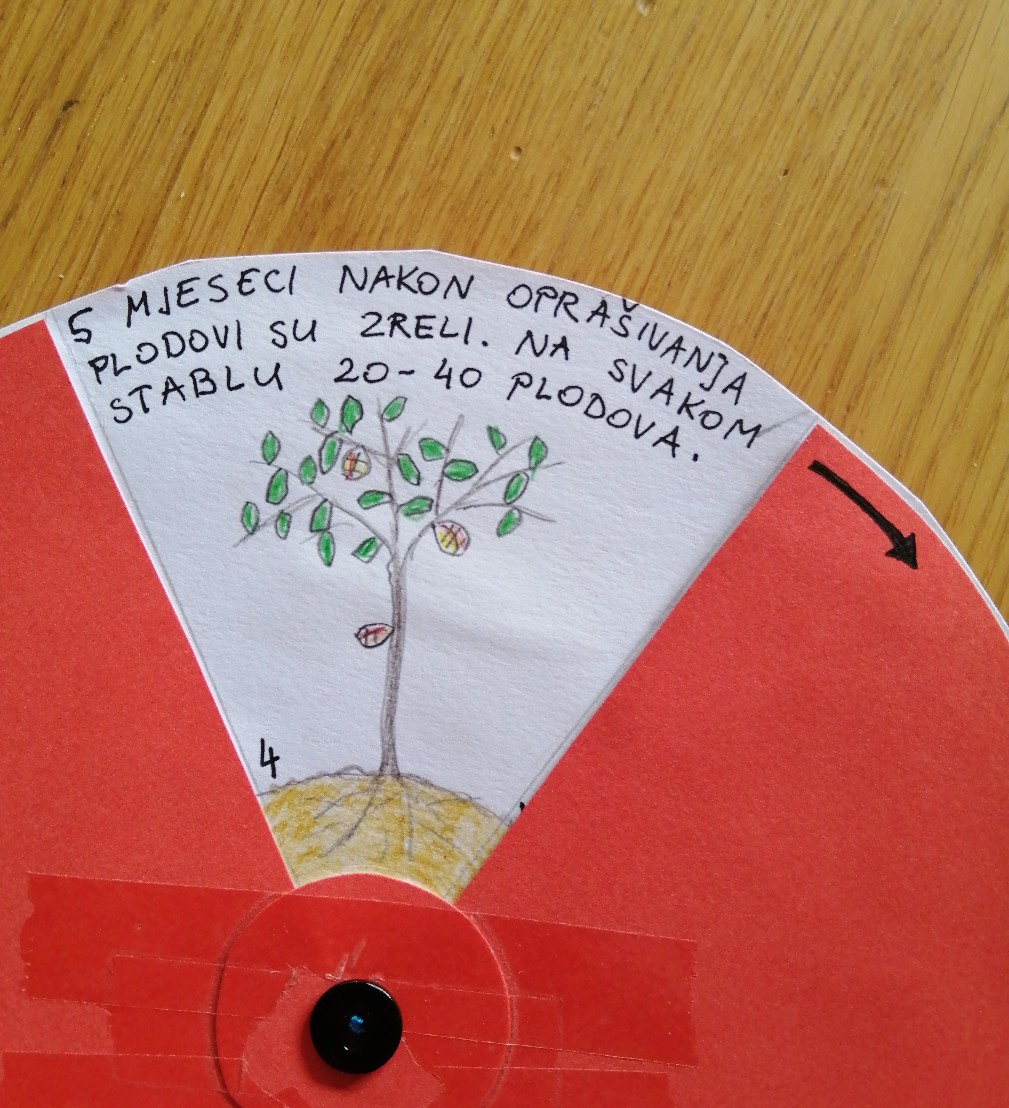 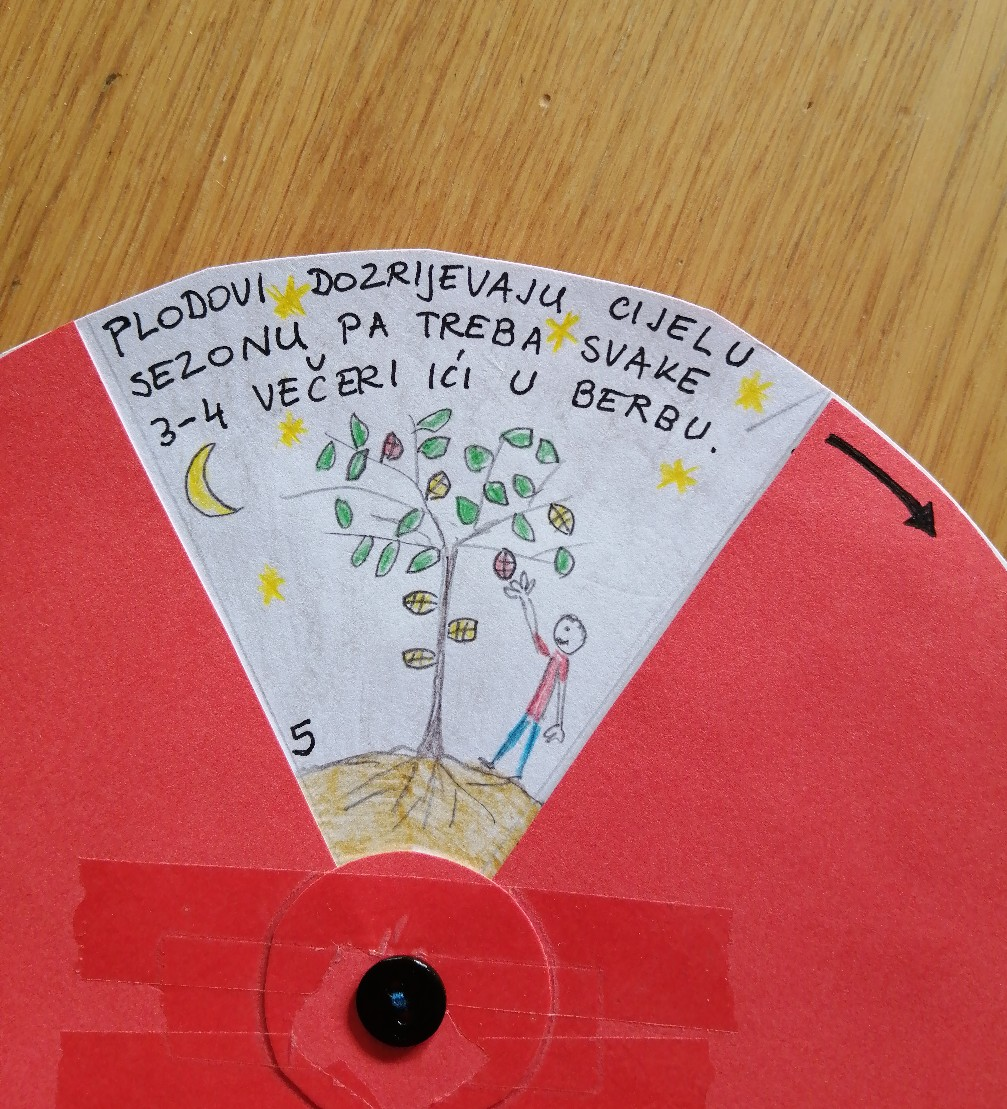 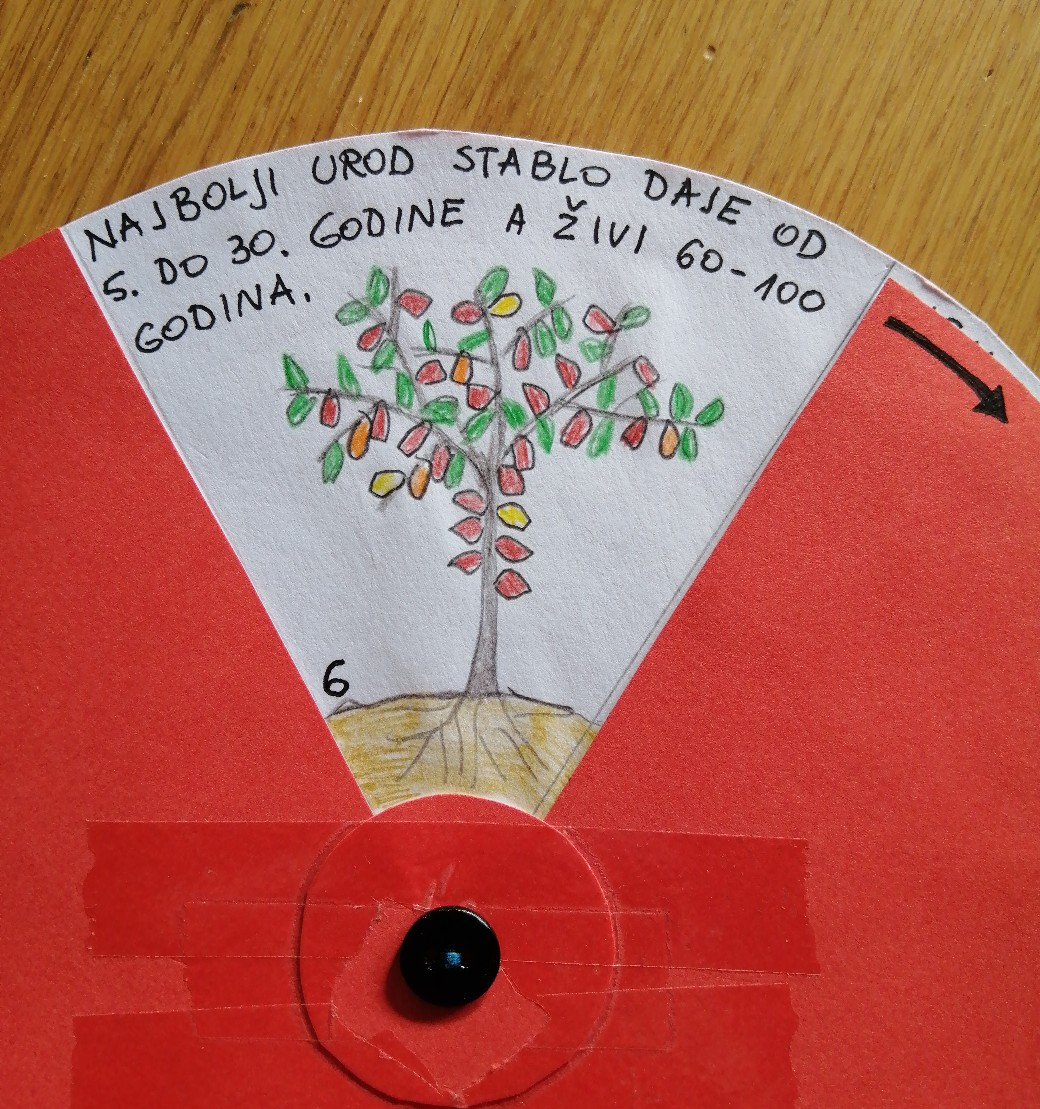 